DETRAN/AM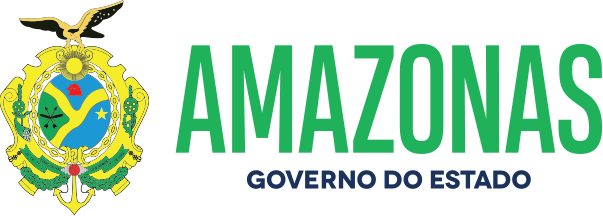 ESPÉCIE: Edital de Notificação de Imposição de Penalidade Nº 21/2022. O DETRAN/AM, fundamentado no caput do art. 282 da Lei 9.503, de 23.09.97, consubstanciado com a Resolução 619/16 do CONTRAN e no princípio constitucional do contraditório da CF; Considerando as reiteradas tentativas de entrega de Notificações de Imposição de Penalidade por infração de trânsito por meio postal; NOTIFICA que foram lavradas autuações cometidas pelos veículos de propriedade dos abaixo relacionados, facultando a efetivar Recurso em 1ª instância na JARI no prazo de quinze dias, a contar da data da publicação do presente edital, podendo ser adquirido o formulário para Recurso no site do DETRAN/AM. Da decisão da JARI caberá Recurso em 2ª instância junto ao CETRAN/AM na forma do art. 288/289 do CTB.Manaus, 22 de Fevereiro de 2022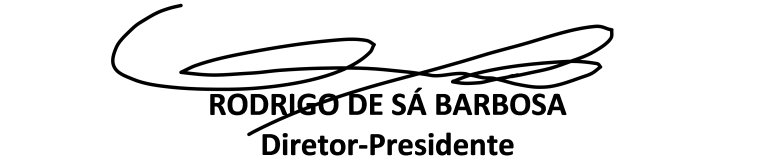 NºPlacaNº do AutoCódigo daInfraçãoData daAutuaçãoData do Recurso1 DTP-0I50TD-00210617 663-7/1 23/10/21 24/03/20222 PHW-1G45TD-00224037 659-9/2 06/12/21 24/03/20223 NON-9693TD-00226828 703-0/1 08/12/21 24/03/20224 OAG-0840TD-00229464 672-6/1 08/12/21 24/03/20225 PHE-2467TD-00224932 518-5/2 08/12/21 24/03/20226 AYZ-2199TD-00224934 518-5/2 08/12/21 24/03/20227 PHS-6I55TD-00229786 703-0/1 09/12/21 24/03/20228 PHS-6I55TD-00229787 704-8/1 09/12/21 24/03/20229 PHS-6I55TD-00229788 685-8/0 09/12/21 24/03/202210 OXM-7527TD-00229794 664-5/0 09/12/21 24/03/202211 PHZ-7F29TD-00229795 676-9/0 09/12/21 24/03/202212 PHY-1A16TD-00230910 703-0/1 09/12/21 24/03/202213 PHY-1A16TD-00230911 704-8/1 09/12/21 24/03/202214 PHY-1A16TD-00230912 734-0/0 09/12/21 24/03/202215 OAD-9160TD-00216900 659-9/2 09/12/21 24/03/202216 OAD-9160TD-00223901 501-0/0 09/12/21 24/03/202217 OAD-9160TD-00223902 511-8/0 09/12/21 24/03/202218 OAN-3020TD-00230606 703-0/1 10/12/21 24/03/202219 JXQ-5325TD-00227961 659-9/2 10/12/21 24/03/202220 QZG-2B56TD-00224753 685-8/0 11/12/21 24/03/202221 PHE-8593TD-00230953 703-0/1 12/12/21 24/03/202222 PHR-8109TD-00205477 659-9/2 15/12/21 24/03/202223 NOZ-4185TD-00224976 518-5/1 15/12/21 24/03/202224 OXM-5628TD-00230985 659-9/2 16/12/21 24/03/202225 QZG-2G87TD-00229746 664-5/0 01/12/21 24/03/202226 NBB-7170TD-00227669 640-8/0 16/11/21 24/03/202227 JZV-2415TD-00227670 672-6/1 16/11/21 24/03/202228 JZV-2415TD-00227671 728-5/0 16/11/21 24/03/202229 JZV-2415TD-00227672 676-9/0 16/11/21 24/03/202230 JZV-2415TD-00227673 663-7/1 16/11/21 24/03/202231 JZV-2415TD-00227674 664-5/0 16/11/21 24/03/202232 PHF-5511TD-00229753 518-5/2 03/12/21 24/03/202233 JXE-3766TD-00229514 659-9/2 04/12/21 24/03/202234 JXE-3766TD-00229515 501-0/0 04/12/21 24/03/202235 NOJ-5D89TD-00222040 659-9/2 06/12/21 24/03/202236 OAJ-7260TD-00229884 703-0/1 06/12/21 24/03/202237 AZA-3208TD-00222356 672-6/1 07/12/21 24/03/202238 OAN-4542TD-00212129 583-5/0 17/12/21 24/03/202239 OAN-4542TD-00212130 527-4/1 17/12/21 24/03/202240 PHA-4979TD-00222088 659-9/2 17/12/21 24/03/202241 PHM-9A36TD-00226069 661-0/2 18/12/21 24/03/202242 JXQ-6671TD-00231804 703-0/1 18/12/21 24/03/202243 JXY-4491TD-00224408 607-6/0 19/12/21 24/03/202244 NOK-8158TD-00230506 659-9/2 19/12/21 24/03/202245 JXV-4433TD-00228218 703-0/1 19/12/21 24/03/202246 PHH-9680TD-00231823 703-0/1 22/12/21 24/03/202247 NOX-0271TD-00231824 703-0/1 22/12/21 24/03/202248 NOR-7889TD-00189100 728-5/0 01/01/21 00/00/000049 NOR-7889TD-00189099 590-8/0 01/01/21 00/00/000050 NOR-7889TD-00189098 607-6/0 01/01/21 00/00/000051 NOT-8978TD-00224411 518-5/2 24/12/21 24/03/202252 PHE-5I08TD-00228996 659-9/2 25/12/21 24/03/202253 OAI-6644TD-00228997 663-7/1 25/12/21 24/03/202254 OAI-5393TD-00232807 663-7/1 26/12/21 24/03/202255 OAL-9942TD-00230541 659-9/2 26/12/21 24/03/202256 OAL-9942TD-00230542 501-0/0 26/12/21 24/03/202257 PHY-0J65TD-00231898 703-0/1 26/12/21 24/03/202258 NOZ-2672TD-00224324 659-9/2 26/12/21 24/03/202259 NOZ-2672TD-00224325 501-0/0 26/12/21 24/03/202260 NOZ-2672TD-00224326 511-8/0 26/12/21 24/03/202261 NOZ-2672TD-00224327 655-6/1 26/12/21 24/03/202262 NOZ-2672TD-00224328 672-6/1 26/12/21 24/03/202263 NOV-3H28TD-00232862 728-5/0 27/12/21 24/03/202264 OAB-0351AI-00380219 703-0/1 12/12/21 24/03/202265 JWU-3505TD-00228082 659-9/2 29/12/21 24/03/202266 PHM-1450TD-00227477 703-0/1 29/12/21 24/03/202267 PHV-3I77TD-00231324 607-6/0 28/12/21 24/03/202268 NOQ-3090TD-00202529 659-9/2 30/12/21 24/03/202269 OAE-6257AI-00379764 511-8/0 16/12/21 24/03/202270 OAE-6257AI-00379763 501-0/0 16/12/21 24/03/202271 JXN-0712AI-00379134 703-0/1 19/12/21 24/03/202272 JXO-0894TD-00224059 659-9/2 30/12/21 24/03/202273 NOZ-2338TD-00232915 703-0/1 30/12/21 24/03/202274 NOO-9B04TD-00220253 672-6/1 15/12/21 24/03/202275 OAB-8228TD-00230635 703-0/1 14/12/21 24/03/202276 JWP-0217TD-00220948 659-9/2 16/12/21 24/03/202277 PHI-5926TD-00226852 703-0/1 16/12/21 24/03/202278 QZK-9A38TD-00229294 664-5/0 17/12/21 24/03/202279 PHR-9B07TD-00222966 757-9/0 19/12/21 24/03/202280 OAC-8607TD-00231650 659-9/2 19/12/21 24/03/202281 OAC-8607TD-00231651 703-0/1 19/12/21 24/03/202282 OAC-8607TD-00231652 704-8/1 19/12/21 24/03/202283 OAC-8607TD-00231653 734-0/0 19/12/21 24/03/202284 JWS-0695TD-00220267 672-6/1 20/12/21 24/03/202285 NOJ-4800TD-00232920 703-0/1 30/12/21 24/03/202286 OAK-2B31TD-00232938 703-0/1 30/12/21 24/03/202287 QZL-9F46TD-00230560 703-0/1 31/12/21 24/03/202288 NPA-8559TD-00230562 659-9/2 31/12/21 24/03/202289 PHS-9J20TD-00219142 659-9/2 31/12/21 24/03/202290 QZT-2D57TD-00230406 659-9/2 31/12/21 24/03/202291 JXM-0227TD-00228252 659-9/2 31/12/21 24/03/202292 NOQ-0680TD-00233228 659-9/2 31/12/21 24/03/202293 JXI-8309TD-00228253 501-0/0 31/12/21 24/03/202294 QZH-1F75TD-00230743 703-0/1 31/12/21 24/03/202295 OAI-8E40TD-00228823 703-0/1 31/12/21 24/03/202296 OAM-9757TD-00231337 504-5/0 31/12/21 24/03/202297 QZL-0H58TD-00231338 518-5/1 31/12/21 24/03/202298 PHW-4D73TD-00222276 501-0/0 01/01/22 24/03/202299 PHW-4D73TD-00222277 511-8/0 01/01/22 24/03/2022100 NOU-1710TD-00227519 659-9/2 01/01/22 24/03/2022101 NON-0686TD-00222295 516-9/1 01/01/22 24/03/2022102 NON-0686TD-00222296 501-0/0 01/01/22 24/03/2022103 QZI-1C26TD-00222991 501-0/0 01/01/22 24/03/2022104 QZI-1C26TD-00222992 511-8/0 01/01/22 24/03/2022105 QZI-1C26TD-00222993 663-7/1 01/01/22 24/03/2022106 QZD-0G97TD-00230109 659-9/2 01/01/22 24/03/2022107 QZD-0G97TD-00230110 501-0/0 01/01/22 24/03/2022108 QZD-0G97TD-00230111 511-8/0 01/01/22 24/03/2022109 QZI-1C26TD-00222997 501-0/0 01/01/22 24/03/2022110 QZE-9J76TD-00226892 703-0/1 01/01/22 24/03/2022111 NOK-8790TD-00230865 659-9/2 01/01/22 24/03/2022112 NOZ-2690TD-00230871 518-5/2 01/01/22 24/03/2022113 JXL-9184TD-00228098 659-9/2 01/01/22 24/03/2022114 PHQ-0370TD-00233241 659-9/2 01/01/22 24/03/2022115 PHQ-0370TD-00233242 728-5/0 01/01/22 24/03/2022116 OXM-5687TD-00233712 703-0/1 01/01/22 24/03/2022117 PHL-2652TD-00233716 501-0/0 01/01/22 24/03/2022118 PHJ-4881TD-00233723 527-4/1 01/01/22 24/03/2022119 NOO-0276TD-00233725 659-9/2 01/01/22 24/03/2022120 OXM-8H04TD-00230117 501-0/0 31/12/14 24/03/2022121 OXM-8H04TD-00230118 511-8/0 31/12/14 24/03/2022122 OXM-8H04TD-00230119 734-0/0 31/12/14 24/03/2022123 OXM-8H04TD-00230120 665-3/1 31/12/14 24/03/2022124 OXM-8H04TD-00230121 663-7/1 31/12/14 24/03/2022125 QZG-7H78TD-00230124 511-8/0 31/12/14 24/03/2022126 PHR-7J42TD-00230136 734-0/0 31/12/14 24/03/2022127 JXP-0459TD-00228964 659-9/2 14/12/21 24/03/2022128 QZA-5G99TD-00230643 703-0/1 14/12/21 24/03/2022129 JXX-1831TD-00226847 703-0/1 16/12/21 24/03/2022130 PHD-3257TD-00227854 501-0/0 16/12/21 24/03/2022131 PHD-3257TD-00227855 606-8/1 16/12/21 24/03/2022132 PHD-3257TD-00227856 665-3/1 16/12/21 24/03/2022133 JXF-8831TD-00231614 728-5/0 17/12/21 24/03/2022134 JXF-8831TD-00231615 663-7/1 17/12/21 24/03/2022135 JXF-8831TD-00231616 663-7/1 17/12/21 24/03/2022136 JWY-3054TD-00226073 694-7/3 18/12/21 24/03/2022137 NOW-0G35TD-00231724 518-5/2 20/12/21 24/03/2022138 NOS-3305TD-00224048 685-8/0 22/12/21 24/03/2022139 PHD-3257TD-00231814 703-0/1 22/12/21 24/03/2022140 OAD-2790TD-00222451 501-0/0 23/12/21 24/03/2022141 JWO-7052TD-00219125 518-5/2 23/12/21 24/03/2022142 JXK-5512TD-00149681 685-8/0 02/01/22 24/03/2022143 JWP-9232TD-00149682 734-0/0 02/01/22 24/03/2022144 PHF-0096TD-00233728 659-9/2 02/01/22 24/03/2022145 PHD-8049TD-00231354 685-8/0 02/01/22 24/03/2022146 PHE-3I16TD-00228442 659-9/2 02/01/22 24/03/2022147 QZA-6G45TD-00233405 703-0/1 02/01/22 24/03/2022148 OAB-7423TD-00233411 703-0/1 02/01/22 24/03/2022149 PHR-7J42TD-00230173 734-0/0 02/01/22 24/03/2022150 OXM-8H04TD-00230179 501-0/0 02/01/22 24/03/2022151 OXM-8H04TD-00230180 511-8/0 02/01/22 24/03/2022152 OXM-8H04TD-00230181 734-0/0 02/01/22 24/03/2022153 OXM-8H04TD-00230182 665-3/1 02/01/22 24/03/2022154 OXM-8H04TD-00230183 663-7/2 02/01/22 24/03/2022155 QZG-7H78TD-00230185 501-0/0 02/01/22 24/03/2022156 QZG-7H78TD-00230186 511-8/0 02/01/22 24/03/2022157 JWW-3559TD-00230190 501-0/0 02/01/22 24/03/2022158 JXF-5556TD-00230884 685-8/0 02/01/22 24/03/2022159 PHJ-2E20TD-00230888 659-9/2 03/01/22 24/03/2022160 PHU-1530TD-00230889 659-9/2 03/01/22 24/03/2022161 PHJ-4966TD-00230573 734-0/0 03/01/22 24/03/2022162 PHC-6007TD-00233247 501-0/0 03/01/22 24/03/2022163 PHC-6007TD-00233248 703-0/1 03/01/22 24/03/2022164 PHC-6007TD-00233249 734-0/0 03/01/22 24/03/2022165 QZQ-9B17TD-00230752 703-0/1 03/01/22 24/03/2022166 QZQ-9B17TD-00230753 663-7/1 03/01/22 24/03/2022167 QZQ-9B17TD-00230754 672-6/1 03/01/22 24/03/2022168 PHL-4310TD-00231364 659-9/2 04/01/22 24/03/2022169 PHL-4310TD-00231365 501-0/0 04/01/22 24/03/2022170 PHI-5457TD-00230574 703-0/1 04/01/22 24/03/2022171 BAU-5420TD-00228257 672-6/1 04/01/22 24/03/2022172 QZW-2D18TD-00234120 659-9/2 05/01/22 24/03/2022173 QZC-4C55TD-00234121 501-0/0 05/01/22 24/03/2022174 QZC-4C55TD-00234122 658-0/0 05/01/22 24/03/2022175 QZG-6J47TD-00234123 501-0/0 05/01/22 24/03/2022176 QZG-6J47TD-00234124 659-9/2 05/01/22 24/03/2022177 PHL-0154TD-00230073 663-7/2 06/01/22 24/03/2022178 QZP-0J77TD-00233758 659-9/2 06/01/22 24/03/2022179 QZG-2I26TD-00230432 703-0/1 06/01/22 24/03/2022180 NOX-8784TD-00233760 659-9/2 06/01/22 24/03/2022181 NOY-7G93TD-00216164 519-3/0 22/12/21 24/03/2022182 OAB-2656TD-00232154 728-5/0 22/12/21 24/03/2022149 PHR-7J42TD-00230173 734-0/0 02/01/22 24/03/2022150 OXM-8H04TD-00230179 501-0/0 02/01/22 24/03/2022151 OXM-8H04TD-00230180 511-8/0 02/01/22 24/03/2022152 OXM-8H04TD-00230181 734-0/0 02/01/22 24/03/2022153 OXM-8H04TD-00230182 665-3/1 02/01/22 24/03/2022154 OXM-8H04TD-00230183 663-7/2 02/01/22 24/03/2022155 QZG-7H78TD-00230185 501-0/0 02/01/22 24/03/2022156 QZG-7H78TD-00230186 511-8/0 02/01/22 24/03/2022157 JWW-3559TD-00230190 501-0/0 02/01/22 24/03/2022158 JXF-5556TD-00230884 685-8/0 02/01/22 24/03/2022159 PHJ-2E20TD-00230888 659-9/2 03/01/22 24/03/2022160 PHU-1530TD-00230889 659-9/2 03/01/22 24/03/2022161 PHJ-4966TD-00230573 734-0/0 03/01/22 24/03/2022162 PHC-6007TD-00233247 501-0/0 03/01/22 24/03/2022163 PHC-6007TD-00233248 703-0/1 03/01/22 24/03/2022164 PHC-6007TD-00233249 734-0/0 03/01/22 24/03/2022165 QZQ-9B17TD-00230752 703-0/1 03/01/22 24/03/2022166 QZQ-9B17TD-00230753 663-7/1 03/01/22 24/03/2022167 QZQ-9B17TD-00230754 672-6/1 03/01/22 24/03/2022168 PHL-4310TD-00231364 659-9/2 04/01/22 24/03/2022169 PHL-4310TD-00231365 501-0/0 04/01/22 24/03/2022170 PHI-5457TD-00230574 703-0/1 04/01/22 24/03/2022171 BAU-5420TD-00228257 672-6/1 04/01/22 24/03/2022172 QZW-2D18TD-00234120 659-9/2 05/01/22 24/03/2022173 QZC-4C55TD-00234121 501-0/0 05/01/22 24/03/2022174 QZC-4C55TD-00234122 658-0/0 05/01/22 24/03/2022175 QZG-6J47TD-00234123 501-0/0 05/01/22 24/03/2022176 QZG-6J47TD-00234124 659-9/2 05/01/22 24/03/2022177 PHL-0154TD-00230073 663-7/2 06/01/22 24/03/2022178 QZP-0J77TD-00233758 659-9/2 06/01/22 24/03/2022179 QZG-2I26TD-00230432 703-0/1 06/01/22 24/03/2022180 NOX-8784TD-00233760 659-9/2 06/01/22 24/03/2022181 NOY-7G93TD-00216164 519-3/0 22/12/21 24/03/2022182 OAB-2656TD-00232154 728-5/0 22/12/21 24/03/2022